Programme de la Semaine de la langue françaiseet de la Fête internationale de la Francophonie 201217 au 25 mars 2012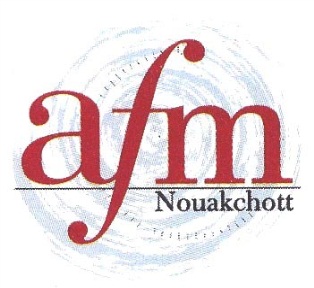 ACTIVITÉ 1ACTIVITÉ 1TITRE :Exposition « Dis-moi dix mots qui te racontent » & parcours pédagogiques sur le thème pour les étudiants de l’année de langue et ceux de la session de février 2012DESCRIPTION :A partir de l’exposition installée dans le hall d’accueil et du matériel mis à disposition des professeurs (livret des dix mots, livret « Supports et activités pédagogiques », jeux « Iconomot » et « Acrostiche », fichiers audio de la chronique radiophonique sur chaque mot, clips animés sur chaque mot), les professeurs mettront en place, pendant leurs cours des activités pédagogiques adaptées à chaque niveau. Elles doivent aboutir à des productions et à une activité.PUBLIC :Tous les étudiants de l’année de langue et de la session de février 2012.CALENDRIER :Les professeurs s’approprient le matériel entre ce jour et le 9 février 2012 et élaborent leur scénario pédagogique et l’activité retenue pour le groupe qu’ils ont en responsabilité.Mise en place des séances pédagogiques sur les heures de cours entre le 5 février et le 15 mars 2012.Réalisation des activités en classe le 20 mars 2012.MODALITÉSLe travail à faire avec les étudiants est triple, chaque étudiant, en adaptant les prestations à son niveau, doit : êtreêtre sensibilisé à la Francophonie, ses valeurs, son histoire et ses institutions,avoir une petite information sur la vie et l’œuvre de Jean-Jacques Rousseau (tricentenaire de sa naissance en 2012),faire un parcours pédagogique autour des 10 mots 2012 sur le thème de l’expression de soi,être informé et encourager sur les activités et concours transversaux organisés par l’AFM et la Délégation généraleLes professeurs qui n’auraient pas encore eu les supports pédagogiques papier et numérique (venir avec une clé USB sans virus) peuvent les obtenir en les demandant à Alioune (Assistant).Pour l’exposition, il conviendra que les professeurs réservent leur visite au moins deux jours avant auprès du Directeur des Etudes qui tiendra un planning.Chaque professeur fera un petit état écrit de ce qu’il aura fait avec ses étudiants et le remettre au Directeur des études.RENSEIGNEMENT :Auprès du coordinateur pédagogique et/ou du directeurProgramme de la Semaine de la langue françaiseet de la Fête internationale de la Francophonie 201217 au 25 mars 2012ACTIVITÉ 2ACTIVITÉ 2TITRE :Les clips vidéo des 10 mots : « Je dis qui je suis », à quoi je rêve, ce qui me révolte, ce que je veux défendre, sauver… devant la caméra.DESCRIPTION :Entre 10 et 20 étudiants volontaires seront invités à jouer leur présentation devant la caméra. Durée de chaque clip : 90 secondes.Il conviendra que chacun travaille à l’originalité de son texte, de sa mise en voix et de son jeu. Chaque étudiant, devra construire son personnage, lui donner un ton (dramatique, sensible, comique, hautain, familier, énervé, calme, colérique, timide…).PUBLIC :10 à 20 étudiants de l’année de langue 2012 (niveau A2 minimum).CALENDRIER :1er au 22/02/2012 : travail d’écriture (au sein de l’atelier « écriture créative »)14/02/2012 de 12h à 14h formation sur la lecture à haute voix26/02 au 9/03/2012 : tournage des clips10/03au 20/03/2012 : montage des clipsVendredi 23/03/2012 : projection des clips au moment de la cérémonie de clôture à l’IFM (si bonne qualité des productions)Samedi 24/03/2012 : projection et remise des prix aux 3 meilleurs clips à l’AF de NouakchottMODALITÉSLes étudiants qui s’inscriront à cette activité devront être particulièrement motivés et actif.L’atelier d’écriture sera mené par M. Moctar Ould Salemn VallL’atelier de lecture à voix haute par Mme Nathalie HatronLa mise en scène, le tournage et le montage seront réalisés par M. LY Hamet Oumar (Studioholpac)RENSEIGNEMENT :Auprès du DirecteurProgramme de la Semaine de la langue françaiseet de la Fête internationale de la Francophonie 201217 au 25 mars 2012ACTIVITÉ 3ACTIVITÉ 3TITRE :Concours à la croisée des 10 motsDESCRIPTION :A partir d’un travail de remplissage de 3 grilles de mots croisés proposées autour des 10 mots et de Jean-Jacques Rousseau sur le blog de l’AF de Nouakchott, les participants se verront proposer d’élaborer, en temps limité, une grille de mots croisés selon les contraintes suivantes : grille de 12 cases horizontales et de 11 cases verticales.Au maximum 20 cases griséesLes 10 mots devront être employés soit dans les définitions (5 mots), soit dans les réponses de la grille (5 mots).PUBLIC :Tous les étudiants des alliances françaises du réseau mauritanien.Tous les professeurs des alliances françaises.CALENDRIER :jeudi 23/02/2012, publication de la grille de mots croisés numéro 1 sur le blog de l’Alliance de Nouakchott (http://pagus-pagina.typepad.fr/reseauafmauritanie). La grille est à retourner complétée au plus tard le jeudi 1/03/2012 à l’adresse suivante : direction.afmnkt@yahoo.fr.jeudi 1/03/2012, publication de la grille de mots croisés numéro 2 sur le blog de l’Alliance de Nouakchott (voir adresse ci-dessus). La grille est à retourner complétée au plus tard le jeudi 8/03/2012  (voir adresse ci-dessus).jeudi 8/03/2012, publication de la grille de mots croisés numéro 2 sur le blog de l’Alliance de Nouakchott (voir adresse ci-dessus). La grille est à retourner complétée au plus tard le jeudi 5/03/2012 (voir adresse ci-dessus).Dans chaque alliance, les candidats qui auront renvoyé leurs trois grilles complétées sont autorisés à participer à la finale dans leur alliance (voir règle dans la description). Le samedi 19 mars de 12h à 16 heures (dictionnaire autorisé pour les étudiants.Samedi 24 mars 2012 à 14 heures : remise des prix.MODALITÉSVoir les indications dans la rubrique « calendrier ».RENSEIGNEMENT :Auprès du DirecteurProgramme de la Semaine de la langue françaiseet de la Fête internationale de la Francophonie 201217 au 25 mars 2012ACTIVITÉ 4ACTIVITÉ 4TITRE :Atelier-Concours « Je m’écris, je me crie avec les dix mots 2012 – Ecriture SlamDESCRIPTION :A partir d’un travail préalable sur les 10 mots, un atelier d’écriture de slam sera organisé et débouchera sur la production de textes. Les 3 meilleurs textes seront primés.PUBLIC :Tous les étudiants de l’alliance française de Nouakchott.CALENDRIER :Tous les dimanches mardis et jeudis matin à partir du dimanche 12 février (sur le temps de pause, à la cafétéria) les étudiants sont invités à venir écouter des textes ou à voir des clips de slam (Grand corps malade, Abd Al Malik…)Samedi 17 mars de 9h à 12h et de 13h à 16h : atelier d’écritureSamedi 24 mars à 14 heures – remise des prixMODALITÉSLe slam est un mouvement artistique porteur de valeurs telles que l'ouverture d'esprit, le partage, la liberté d'expression et le dépassement des barrières sociales.L’atelier sera animé par un slameur mauritanienRENSEIGNEMENT :Auprès du DirecteurProgramme de la Semaine de la langue françaiseet de la Fête internationale de la Francophonie 201217 au 25 mars 2012ACTIVITÉ 5ACTIVITÉ 5TITRE :Chasse au trésor sur Internet sur Jean-Jacques RousseauDESCRIPTION :Chaque jour ouvrable à 9 heures du matin, à compter du 19 février 2012 et jusqu’au jeudi 15 mars 2012 , une question sera publiée sur le blog de l’Alliance Française de Nouakchott (http://pagus-pagina.typepad.fr/reseauafmauritanie/) sur l’œuvre et la vie de Jean-Jacques Rousseau. Les participants devront répondre chaque jour à la question posée avant 20 heures. Les 10 participants ayant répondu correctement au maximum de questions seront invités à une finale qui se déroulera à l’Alliance française de Nouakchott.PUBLIC :Tous les étudiants des alliances françaises du réseau mauritanien.Tous les professeurs des alliances françaises.CALENDRIER :Finale des 10 meilleurs dans les locaux de l’alliance française de Nouakchott le jeudi 22 mars à 14 heures. (Les lauréats devront répondre à 10 questions).Samedi 24 mars 2012 à 14 heures : remise des prix.MODALITÉSRENSEIGNEMENT :Auprès du DirecteurProgramme de la Semaine de la langue françaiseet de la Fête internationale de la Francophonie 201217 au 25 mars 2012ACTIVITÉ 6ACTIVITÉ 6TITRE :Conférence-lecture sur le « nouveau lyrisme » dans la poésie française contemporaineDESCRIPTION :A la fin des années 70, et au début des années 80, se fait jour ce qu'on a parfois appelé un "nouveau lyrisme" ou un "lyrisme critique". Le « sujet » fait alors retour sur le devant de la scène littéraire. C'est l'époque à laquelle Tzvetan Todorov publie Critique de la critique, quelques années après que Roland Barthes eut glissé du structuralisme militant des Essais critiques et de S/Z à l'écriture plus subjective des Fragments d'un discours amoureux ou de Roland Barthes par lui-même.Cette conférence mettra un coup de projecteur sur cette tendance de la poésie française mais surtout permettra une mise en voix des textes des poètes qui s’inscrivent dans ce mouvement.Jean-Pierre Lemaire, Guy Goffette, André Velter, James Sacré, Benoît Conort, Alain Duault, Philippe Delaveau, Jean-Yves Masson, Jean-Claude Pinson,  Jean-Pierre Siméon, Yves Leclair, Jean-Michel Maulpoix) sont quelques-uns de ces poètes très divers qui renouent avec un lyrisme (critique) où le sujet et le quotidien ont leur place. Ils trouvent un encouragement et un appui auprès d'aînés comme Jacques Réda, Pierre Oster, Lionel Ray, Marie-Claire Bancquart, Robert Marteau, Vénus Khoury-Ghata, Jacques Darras ou Jean-Claude Renard. A travers eux, la poésie française semble se réinscrire dans une tradition plus vaste, moins formaliste et peut-être plus humaine.PUBLIC :Tout publicCALENDRIER :Mercredi 21 mars 2012 à 18 heuresMODALITÉSMerci de réserver vos places en envoyant un message électronique à l’adresse infos.afmnkt@gmail.com (50 places disponibleRENSEIGNEMENT :Auprès du DirecteurProgramme de la Semaine de la langue françaiseet de la Fête internationale de la Francophonie 201217 au 25 mars 2012ACTIVITÉ 7ACTIVITÉ 7TITRE :Conférence-lecture sur le « Dépassement des tabous de l’époque chez Jean-Jacques Rousseau et Mohamed Ould Adebba, poète mauritanien du 19ème siècle.DESCRIPTION :Cette Conférence-lecture de M. Cheikh Elbou Ould Zenagui proposera d’établir un rapprochement entre Jean-Jacques Rousseau et le poète mauritanien. Elle sera illustrée par des lectures de textes choisis des deux auteursPUBLIC :Tout publicCALENDRIER :Lundi 19 mars à 18h30MODALITÉSMerci de réserver vos places en envoyant un message électronique à l’adresse infos.afmnkt@gmail.com (50 places disponibles)RENSEIGNEMENT :Auprès du Directeur et du conférencier (Cheikh Elbou Ould Zenagui)Programme de la Semaine de la langue françaiseet de la Fête internationale de la Francophonie 201217 au 25 mars 2012ACTIVITÉ 8ACTIVITÉ 8TITRE :Construction et mise en ligne de blogs sur le thème de l’expression de soiDESCRIPTION :La blogosphère est par excellence le lieu de l’expression de soi, surtout chez les adolescents. Nous proposons à une vingtaine de blogueurs en herbe de venir se former à cette technologie, d’ouvrir leur blog et de s’exprimer sous la forme de journaux personnels qui seront mis en ligne le 1er mars 2012 et devront éditer au moins une note par jour et ce jusqu’au jeudi 22 mars 2012.PUBLIC :Les étudiants de l’alliance de NouakchottCALENDRIER :Samedi 18 février 2012 de 10h à 12h et de 13h à 16 heures : formation à la création de blogDu 1er mars au 22 mars 2012 : mise en ligne de notesSamedi 24 mars2012 à 14 heures : remise des prixMODALITÉSInscription auoprès de M. Moctar Ould Salem VallRENSEIGNEMENT :Auprès du Directeur